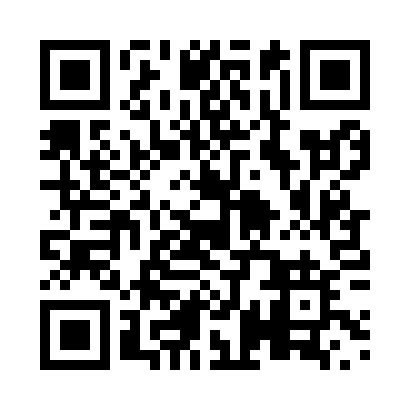 Prayer times for Mill Valley, Prince Edward Island, CanadaMon 1 Jul 2024 - Wed 31 Jul 2024High Latitude Method: Angle Based RulePrayer Calculation Method: Islamic Society of North AmericaAsar Calculation Method: HanafiPrayer times provided by https://www.salahtimes.comDateDayFajrSunriseDhuhrAsrMaghribIsha1Mon3:235:261:196:439:1011:132Tue3:245:271:196:439:1011:123Wed3:265:281:196:439:1011:124Thu3:275:281:196:439:1011:115Fri3:285:291:196:439:0911:106Sat3:295:301:196:439:0911:097Sun3:305:311:206:439:0811:088Mon3:325:311:206:439:0811:079Tue3:335:321:206:429:0711:0610Wed3:355:331:206:429:0711:0511Thu3:365:341:206:429:0611:0412Fri3:375:351:206:429:0511:0213Sat3:395:361:206:419:0511:0114Sun3:415:371:206:419:0411:0015Mon3:425:381:216:409:0310:5816Tue3:445:391:216:409:0210:5717Wed3:465:401:216:409:0110:5518Thu3:475:411:216:399:0110:5419Fri3:495:421:216:399:0010:5220Sat3:515:431:216:388:5910:5021Sun3:525:441:216:388:5810:4922Mon3:545:451:216:378:5710:4723Tue3:565:461:216:368:5610:4524Wed3:585:471:216:368:5410:4325Thu4:005:481:216:358:5310:4226Fri4:015:491:216:358:5210:4027Sat4:035:511:216:348:5110:3828Sun4:055:521:216:338:5010:3629Mon4:075:531:216:328:4810:3430Tue4:095:541:216:328:4710:3231Wed4:115:551:216:318:4610:30